هو اللّه - ای متوجّه بملکوت ابهی، فيض نامتناهی الهی…عبدالبهآءاصلی فارسی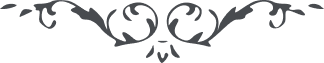 هو اللّه ای متوجّه بملکوت ابهی، فيض نامتناهی الهی چون فيضان ابر نيسانی و ريزش سحاب آذاری بود ولی اراضی طيّبه مبارکه از اين فيض مستفيد گردد. امّا اراضی جرزه محروم ماند يعنی اين فيض تأثيری نبخشد و انبات ننمايد پس بايد کوشيد استعداد پيدا کرد استعداد انقطاع و روحانيّت و توجّه است     ع ع 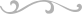 